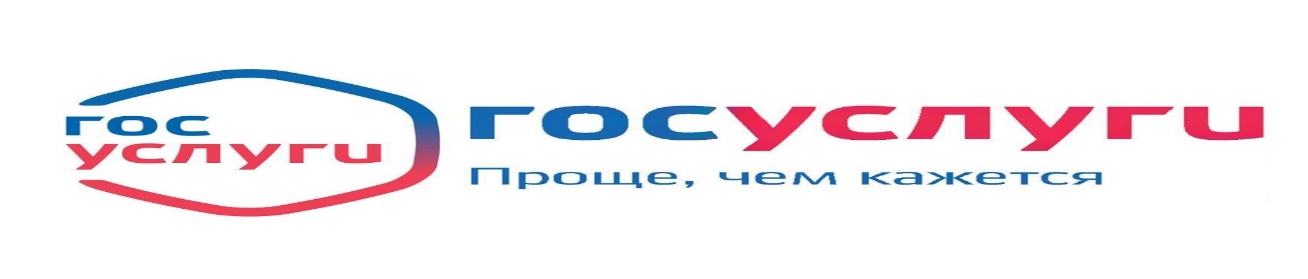 Заявление на меры социальной поддержки через госуслуги можно подать в библиотекеНе посещая управление социальной защиты населения и МФЦ Вы можете оформить и продлить меры социальной поддержки через портал государственных услуг РФ https://esia.gosuslugi.ruПомощь  в регистрации на портале государственных услуг, подтверждении учетной записи, а также при подаче заявлений окажут работники библиотек:1. МБУК «Усольская городская ЦБС» Центральная городская библиотека, г. Усолье-Сибирское, ул. Интернациональная, д. 32А, часы работы: понедельник- пятницу с 10-00 до 19-00,                        суббота                          с 10-00 до 18-00:2. МБУК «Центральная межпоселенческая библиотека Усольского района», р.п. Тайтурка, ул. Ленина, д. 21, часы работы: понедельник- воскресенье с 8-00 до 19-00;3. Библиотека с. Сосновка МУК «Сосновский центр информационной  культурно-досуговой деятельности Исток», с. Сосновка, ул. Лесная, д. 1А.,часы работы: вторник – суббота с 9-00 до 17-00, обед с 13-00 до 14-00.4. Семейный МФЦ, г. Усолье-Сибирское, ул. Коростова, д. 9часы работы: понедельник- пятница с 9-00 до 17-00, обед с 13-00 до 13-45.